Broughton Parish CouncilClerk –Becx Carter40 Windebrowe Avenue, Keswick, Cumbria, CA12 4JA077866 78283broughtonparishclerk@hotmail.com17th January 2016Dear CouncillorYou are summoned to attend the next Meeting of the Broughton Parish Council, which will be held in the Village Hall, Little Broughton on Tuesday 26th January 2016 at 7pm. If you are unable to attend please pass your apologies to the clerk in advance of the meeting. The Agenda is printed below and I hope you will be able to attend. Yours sincerely,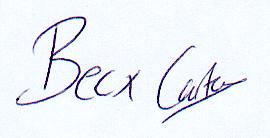 Becx CarterParish Clerk				A G E N D A01/16. Apologies for absence02/16. Approval of the Minutes of the last meeting (24th November 2015)03/16. Chairman’s announcements 04/16. Requests for dispensations and declaration of interestsThe clerk to report any requests received since the previous meeting for dispensations to speak and\or vote on any matter where a member has a disclosable pecuniary interestTo receive declarations by elected and co-opted members of interests in respect of items on this agenda.Members are reminded that, in accordance with the revised Code of Conduct, they are required to declare any disclosable pecuniary interests or other registrable interests which have not already been declared in the Council’s Register of Interests.  (It is a criminal offence not to declare a disclosable pecuniary interest either in the Register or at the meeting.)Members may, however, also decide, in the interests of clarity and transparency, to declare at this point in the meeting, any such disclosable pecuniary interests which they have already declared in the Register, as well as any other registrable or other interests.If a Member requires advice on any item involving a possible declaration of interest which could affect his/her ability to speak and/or vote, he/she is advised to contact the clerk at least 24 hours in advance of the meeting.05/16. Adjournment of the meetingThe chairman will adjourn the meeting to allow members of the public and councillors an opportunity to speak 06/16. Applications for co-option (2 vacancies)07/16. Police report - To discuss any matters arising from the police report.08/16. Update on matters arising from minutes of the meeting 24th November 2015   Broughton Lodge/Soddy Gap- Application to register a new Public Right of Way Graffiti on the Play area- Update from Cllr S Anderson & Cllr J Wilson on the progress of this removal Pinfolds- Paper to be circulated to all by close of play 21/1/16Response from CCC to Change of Speed Limit Consultation Comments09/16. Clerks Matters (updates on the following issues)- See Clerks Report circulated with this agenda for back ground on the below- Resolutions need to be taken on how to progress these issues192.1-Access/ground conditions at corner entrance to Welfare Field/Play area-09/16.1- Bench at Bulling Meadow09/16.2-Update from ABC on cemetery extension at Christchurch10/16. Play-area -Play area costs paper-Circulated with meeting papers11/16. Reports from Visiting Councillors12/16. Allotments-Noticeboards- Clerk still trying to obtain quotes-Repairs to Allotment wall-Request from Mr M Armitage13/16. Fishing Licence Costs- 2016 Is an increase required for the forthcoming season.14/16. Cricket Club Development/M-Sport App CON3/2014/035015/16. Flooding/Weather Events Dec 2015Opportunity to raise any issues relating to the flooding/weather events of December 1516/16. Parish Plan – No changes since 24/11/15 paper17/16. Parish Maintenance- Locations for work to be suggested/works to be consideredMillennium Gardens- Update on progress18/16. Correspondence-  For Discussion Request for nominations for New Years Honours List 2017 Email from Mr Bonner re Road Safety Buckingham Palace Garden Parties 2016 Nominations Letter from Mr Telford19/16. Finance Bank Reconciliation for January- Circulated with meeting papersDraft 16/17 Budget for consideration -Circulated with meeting papersConsideration of issues raised with Cllr A Carruthers in 2015Should a lengths man be hired to keep the village tidy?Should improvements be made to the park?Payment of accounts-Listed on Statement of Accounts-Circulated with meeting papersRequest for funding from the 1st Great Broughton ScoutsSigning of Direct Debit form for UU for Procurement of secure storage for legal documents (Bank Box?) 20/16. Planning ApplicationsRef: 			2/2015/0635Location: 		Methodist Church, Moor Road, Great BroughtonProposal: 	Change of use of chapel to form new dwelling including new vehicular access- AMENDMENT (removal of on-site parking and new access)Ref:			2/2016/0008Location:		42 Main Street, Great Broughton, CockermouthProposal:		Conversion of bakery back into two terrace dwellings	21/16. Planning Decisions22/16. Consultations for Discussion23/16. Members Queries (To raise matters for inclusion on the next meeting agenda)24/16. Date of next meetings
Tuesday 23rd February 2016-7pmTuesday 22nd March 2016-7pmTuesday 19th April 2016-7pmTuesday 17th May 2016-7pmTuesday 28th June 2016-7pmTuesday 26th July 2016-7pmSept- TBCTuesday 18th October 2016-7pmNov-TBCRefProposalLocationDecision2/2015/0635Change of use of chapel to form new dwelling including new vehicular accessMethodist Church, Moor Road, Great Broughton, CockermouthApproved